1. Find the length and the foot of the perpendicular drawn from the point (2, -1, 5) on the line          =  = .											(4)2. Find the value of , so that the lines  =  =  and  =  =  are perpendicular to each other.													(4)3. Find the Cartesian equation of the line which passes through the point (-2, 4, -5) and is parallel to the line  =  =  .											(4)4. Find the point on the line  =  =  at a distance  from the point (1, 2, 3).		(4)5. Find the shortest distance between the following two lines:          								(4)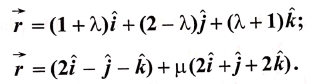 6. Find the equation of a line passing through the point P(2, -1, 3) aqnd perpendicular to the lines:        								(5)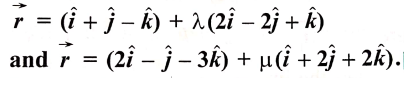 POST MIDTERM TESTCRT-04POST MIDTERM TESTCRT-04POST MIDTERM TESTCRT-04POST MIDTERM TESTCRT-04NAME :CLASS: XII – EINSTEINSUBJECT: MATHSDATE:  25.10.19CH: – Three Dimensional Geometry(lines)CH: – Three Dimensional Geometry(lines)MARKS:                                25